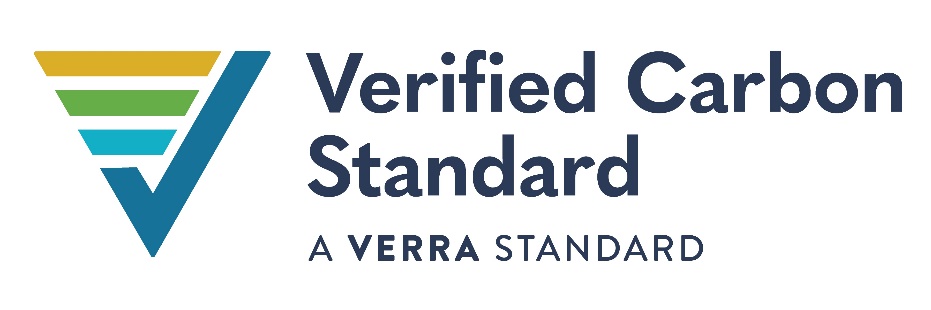 VCS Monitoring Report TemplateThis template is for the monitoring of projects using the VCS Program.Instructions for Completing the Monitoring Report:TITLE PAGE: Complete all items in the box on the title page using Arial or Century Gothic 10.5 point, black, regular (non-italic) font. This box must appear on the title page of the final document. Monitoring reports may also feature the monitoring report title and preparers’ name, logo and contact information more prominently on the title page, using the format below (Arial or Century Gothic 24 point and Arial or Century Gothic 12 point, black, regular font).MONITORING REPORT: Instructions for completing the monitoring report template are under the section headings in this template. Adhere to all instructions, as set out in the VCS Standard. Instructions relate back to the rules and requirements set out in the VCS Standard and accompanying program documents. The preparer will need to refer to these documents in order to complete the template.Note: The instructions in this template are to serve as a guide and do not necessarily represent an exhaustive list of the information the preparer must provide under each section of the template. Unless applying a merited deviation, please complete all sections using Arial or Franklin Gothic Book 10.5 point, black, regular (non-italic) font. Where a section is not applicable, explain why the section is not applicable (i.e., do not delete the section from the final document and do not only write “not applicable”). Submit the project description as a non-editable PDF.Delete all instructions, including this introductory text, from the final document.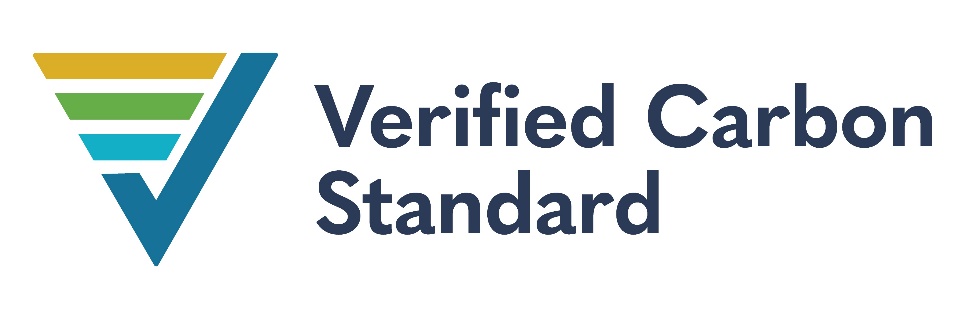 
Monitoring Report TITLELogo (optional) Document Prepared by (individual or entity)Contact Information (optional)Contents1	Project Details	41.1	Summary Description of the Implementation Status of the Project	41.2	Sectoral Scope and Project Type	41.3	Project Proponent	41.4	Other Entities Involved in the Project	41.5	Project Start Date	51.6	Project Crediting Period	51.7	Project Location	51.8	Title and Reference of Methodology	51.9	Participation under other GHG Programs	51.10	Other Forms of Credit	51.11	Sustainable Development Contributions	62	Safeguards	102.1	No Net Harm	102.2	Local Stakeholder Consultation	102.3	AFOLU-Specific Safeguards	103	Implementation Status	113.1	Implementation Status of the Project Activity	113.2	Deviations	113.3	Grouped Projects	124	Data and Parameters	124.1	Data and Parameters Available at Validation	124.2	Data and Parameters Monitored	134.3	Monitoring Plan	135	Quantification of GHG Emission Reductions and Removals	145.1	Baseline Emissions	145.2	Project Emissions	145.3	Leakage	145.4	Net GHG Emission Reductions and Removals	14APPENDIX X: <title of appendix>	16Project DetailsSummary Description of the Implementation Status of the ProjectProvide a summary description of the implementation status of the project, including the following (no more than one page):A summary description of the implementation status of the technologies/ measures (e.g., plant, equipment, process, or management or conservation measure) included in the project.The relevant implementation dates (e.g., dates of construction, commissioning, and continued operation periods). The total GHG emission reductions or removals generated in this monitoring period. Sectoral Scope and Project TypeIndicate the sectoral scope(s) applicable to the project, the AFOLU project category and activity type (if applicable) and whether the project is a grouped project.Project ProponentProvide contact information for the project proponent(s). Copy and paste the table as needed.Other Entities Involved in the ProjectProvide contact information and roles/responsibilities for any other project participant(s). Copy and paste the table as needed.Project Start DateIndicate the project start date, specifying the day, month and year.Project Crediting PeriodIndicate the project crediting period, specifying the day, month and year for the start and end dates and the total number of years.Project LocationIndicate the project location and geographic boundaries (if applicable) including geodetic coordinates. For grouped and AFOLU projects, coordinates may be submitted separately as a KML file.Title and Reference of MethodologyProvide the title, reference and version number of the methodology or methodologies applied to the project. Include also the title and version number of any tools applied by the project.Participation under other GHG ProgramsWhere applicable, indicate whether the project is registered under any other GHG programs and, where this is the case, provide the registration number and details. Provide details of any GHG credits claimed under such programs.Other Forms of CreditInclude the following information, as applicable:Emission Trading Programs and Other Binding Limits: Where the project reduces GHG emissions from activities that are included in an emissions trading program or any other mechanism that includes GHG allowance trading (as identified in the project description, or where such programs or mechanisms have subsequently emerged) demonstrate that net GHG emission reductions or removals generated during this monitoring period have not been used for compliance under such programs or mechanisms. Examples of appropriate evidence are provided in the VCS Standard.Other Forms of Environmental Credit: Indicate whether the project has sought or received another form of GHG-related environmental credit, including renewable energy certificates, during this monitoring period. Include all relevant information about the GHG-related environmental credits and the related program. Additionally, provide a list of all and any other programs under which the project is eligible to create another form of GHG-related environment credit.Sustainable Development ContributionsProvide a brief description that includes the following (no more than 100 words):A summary description of project activities implemented during the monitoring period that result in SD contributions (i.e., technologies/measures implemented, activity location).An explanation of how project activities result in the SD contributions described in Table 1 of this report. Identification of which SD contributions described in Table 1 of this report contribute to achieving any nationally stated sustainable development priorities, including any provisions for monitoring and reporting the same.Evidence of the project’s SD contributions shall be provided as appendices to this report. Activities implemented during previous monitoring periods shall not be described in this report. Where no activities were implemented during the monitoring period, state as such.Using Table 1 below, provide the project’s quantifiable contributions to specific targets and indicators of the Sustainable Development Goals (SDGs) for the monitoring period. Use the official list of SDG Targets and Indicators (available here) to identify the SDG Targets to which the project has contributed. Evidence for each contribution shall be identified in accordance with Section 1.11.  Contributions should be aligned with the SDGs, as follows: Where possible, relate all contributions to official SDG targets and indicators. Refer to the SDG metadata repository (available here) for guidance on the definitions and concepts included in the SDG indicators (see the examples in rows 1 and 2 in the table below). While climate change and mitigation activities relate to SDG 13, they do not align with any SDG 13 target. For climate change mitigation impacts, write “13.0” in the SDG target column and use the indicator “Tonnes of greenhouse gas emissions avoided or removed” (see the example in row 3 in the table below).Where a project’s self-defined measure for tracking a benefit does not align with an official SDG indicator, do not provide an indicator number. Instead, write a project-specific indicator that relates to the most appropriate SDG target (see the example in row 4 in the table below). Document total project contributions since the project start date, previous SD contribution monitoring period, or VCS monitoring period in the “Current Project Contributions” column and the cumulative contributions over the project lifetime in the “Contributions Over the Project Lifetime” column in Table 1 below. The cumulative impact should be calculated by summing the current project contributions with all impacts included in previously approved VCS monitoring reports or Sustainable Development Contribution Reports.Remove rows 1-4 of Table 1 below, which serve as instruction and examples. Add or remove other rows from the table as necessary.Table : Sustainable Development Contributions SafeguardsNo Net HarmSummarize any potential negative environmental and socio-economic impacts and the steps taken to mitigate them.Local Stakeholder ConsultationDescribe the process for, and the outcomes from, ongoing communication with local stakeholders conducted prior to verification. Include details on the following:The procedures or methods used for engaging local stakeholders (e.g., dates of announcements or meetings, periods during which input was sought).The procedures or methods used for documenting the outcomes of the local stakeholder communication.The mechanism for on-going communication with local stakeholders.How due account of all and any input received during ongoing communication has been taken. Include details on any updates to the project design or justify why updates are not appropriate.For AFOLU projects, also demonstrate how the project has communicated the following with local stakeholders:The results of project implementation, including the results of monitoring.Any changes, where relevant, to risks, costs and benefits the project may bring to local stakeholders.Any changes, where relevant, to relevant laws and regulations covering workers’ right in the host country.The process of VCS Program verification and the validation/verification body’s site visit.AFOLU-Specific SafeguardsFor AFOLU projects, provide details on the following:Activities implemented to mitigate risks local stakeholders due to project implementation.Any updates, where relevant, to the property and land use rights of the local stakeholders and a demonstration that the project has not negatively impacted such rights without first obtaining the free, prior and informed consent of the affected parties, and provided just and fair compensation if done so.The processes used to communicate and consult with local stakeholders during the monitoring period, including any information about any conflicts that arose between the project proponent and local stakeholders and whether any such conflicts were resolved via the established grievance redress procedure. For AFOLU projects with no impacts on local stakeholders, provide evidence of such.For non-AFOLU projects, this section is not required.Implementation StatusImplementation Status of the Project ActivityDescribe the implementation status of the project activity(s), include information on the following:  The operation of the project activity(s) during this monitoring period, including any information on events that may impact the GHG emission reductions or removals and monitoring. For AFOLU projects, where no new project activities that lead to the intended GHG benefit commenced during the monitoring period, discuss whether project activities that commenced prior to the monitoring period continued to be implemented during the monitoring period. Where applicable, describe how leakage and non-permanence risk factors are being monitored and managed for AFOLU projects.  Any other changes (e.g., to project proponent or other entities).DeviationsMethodology DeviationsDescribe and justify any methodology deviations applied during this monitoring period. Include evidence to demonstrate the following:The deviation does not negatively impact the conservativeness of the quantification of GHG emission reductions or removals. The deviations relate only to the criteria and procedures for monitoring or measurement, and do not relate to any other part of the methodology. Project Description DeviationsDescribe any project description deviations applied during this monitoring period and explain the reasons for the deviation. Identify whether the deviation impacts the applicability of the methodology, additionality or the appropriateness of the baseline scenario and provide an explanation of the outcome.Describe and report on any project description deviations applied in previous monitoring reports.Grouped ProjectsFor a grouped project, provide relevant information about new instances of the project activity(s) and demonstrate and justify how each new instance of the project activity(s) meets the eligibility criteria set out in the project description. Address each eligibility criteria separately.Data and ParametersData and Parameters Available at ValidationComplete the table below for all data and parameters that are determined or available at validation and remain fixed throughout the project crediting period (copy the table as necessary for each data unit/parameter). Data and parameters monitored during the operation of the project are included in Section 4.2 (Data and Parameters Monitored) below.Data and Parameters MonitoredComplete the table below for all data and parameters monitored during the project crediting period (copy the table as necessary for each data unit/parameter). Data and parameters determined or available at validation are included in Section 4.1 (Data and Parameters Available at Validation) above.Monitoring PlanDescribe the process and schedule followed for monitoring the data and parameters, set out in Section 4.2 (Data and Parameters Monitored) above, during this monitoring period, include details on the following:The organizational structure, responsibilities and competencies of the personnel that carried out the monitoring activities.The methods used for generating/measuring, recording, storing, aggregating, collating and reporting the data on monitored parameters.The procedures used for handling any internal auditing performed and any non-conformities identified. The implementation of sampling approaches, including target precision levels, sample sizes, sample site locations, stratification, frequency of measurement and QA/QC procedures. Where applicable, demonstrate whether the required confidence level or precision has been met. Where appropriate, include line diagrams to display the GHG data collection and management system.Quantification of GHG Emission Reductions and RemovalsBaseline EmissionsQuantify the baseline emissions and/or removals, providing sufficient information to allow the reader to reproduce the calculation. Attach electronic spreadsheets as an appendix or separate file to facilitate the verification of the results.Project EmissionsQuantify project emissions and/or removals providing sufficient information to allow the reader to reproduce the calculation. Attach electronic spreadsheets as an appendix or separate file to facilitate the verification of the results.LeakageQuantify leakage emissions providing sufficient information to allow the reader to reproduce the calculation. Attach electronic spreadsheets as an appendix or separate file to facilitate the verification of the results.Net GHG Emission Reductions and RemovalsQuantify the net GHG emission reductions and removals, summarizing the key results using the table below. Specify breakdown of GHG emission reductions and removals by vintages where the intent is to issue each vintage separately in the Verra Registry. For non-AFOLU projects, use the following table:For AFOLU projects, include quantification of the net change in carbon stocks. Also, state the non-permanence risk rating (as determined in the AFOLU non-permanence risk report) and calculate the total number of buffer credits that need to be deposited into the AFOLU pooled buffer account. Attach the non-permanence risk report as either an appendix or a separate document. For AFOLU projects, use the following table:APPENDIX X: <title of appendix>Use appendices for supporting information. Delete this appendix (title and instructions) where no appendix is required.Project Title Name of projectVersionVersion number of this documentReport IDIdentification number of this documentDate of IssueDD-Month-YYYY this version of the document issuedProject IDVCS project database ID, if registeredMonitoring PeriodDD-Month-YYYY to DD-Month-YYYYPrepared ByIndividual or entity that prepared this documentContact Physical address, telephone, email, websiteOrganization nameContact personTitleAddressTelephoneEmailOrganization nameRole in the ProjectContact personTitleAddressTelephoneEmailRow numberSDG TargetSDG IndicatorNet Impact on SDG IndicatorCurrent Project ContributionsContributions Over Project LifetimeSequential row numberSDG Target numberNumber and text of SDG indicator or, if no official SDG indicator is applicable, user-defined indicatorIndicate the project’s contribution to the SDG Indicator (implemented activities to increase or decrease)Brief description of the quantifiable impact of the project’s activities related to the SDG indicator, during the monitoring period.Brief description of the cumulative quantifiable impact of the project’s activities related to the SDG indicator, over the project lifetime. 1)1.11.1.1 Proportion of population below the international poverty line Implemented activities to decreaseNo further changes this monitoring periodThe project has increased the 65 participants’ total daily income from 1.20 USD/day to 2.57 USD/day, bringing them above the international poverty line2)3.23.3.3 Malaria incidence per 1,000 populationImplemented activities to decrease Lowered the malaria incidence per 1,000 to 98 by distributing 200 additional bed nets and conducted malaria prevention workshops.Lowered the malaria incidence per 1,000 from 157 to 983)13.0Tonnes of greenhouse gas emissions avoided or removed Implemented activities to increaseBy conserving 400 ha of tropical rainforest, Project X has prevented the release of 250 thousand tonnes of carbon into the atmosphere during the monitoring periodPrevented the release of 750 thousand tonnes of carbon into the atmosphere 4)6.1Proportion of the rural population who have easy access to a safe water supplyImplemented activities to increaseCompleted construction of 4 additional improved wells to provide potable water to 230 peopleProvided at least 10 liters of potable water per day to 1,200 people, a 40% increase in the catchment area, over the project lifetime by constructing improved wells  Data / ParameterData unitIndicate the unit of measureDescriptionProvide a brief description of the data/parameterSource of dataIndicate the source(s) of dataValue appliedProvide the value appliedJustification of choice of data or description of measurement methods and procedures appliedJustify the choice of data source, providing references where applicable. Where values are based on measurement, include a description of the measurement methods and procedures applied (e.g., what standards or protocols have been followed), indicate the responsible person/entity that undertook the measurement, the date of the measurement and the measurement results. More detailed information may be provided in an appendix. Purpose of DataIndicate one of the following: Determination of baseline scenario (AFOLU projects only)Calculation of baseline emissionsCalculation of project emissionsCalculation of leakageCommentsProvide any additional commentsData / ParameterData unitIndicate the unit of measureDescriptionProvide a brief description of the data/parameterSource of dataIndicate the source(s) of dataDescription of measurement methods and procedures to be appliedSpecify the measurement methods and procedures, any standards or protocols to be followed, and the person/entity responsible for the measurement. Include any relevant information regarding the accuracy of the measurements (e.g., accuracy associated with meter equipment or laboratory tests).Frequency of monitoring/recordingSpecify measurement and recording frequencyValue monitoredProvide an estimated value for the data/parameterMonitoring equipmentIdentify equipment used to monitor the data/parameter including type, accuracy class, and serial number of equipment, as appropriate.QA/QC procedures to be appliedDescribe the quality assurance and quality control (QA/QC) procedures to be applied, including the calibration procedures where applicable.Purpose of the dataIndicate one of the following: •	Calculation of baseline emissions •	Calculation of project emissions•	Calculation of leakageCalculation methodWhere relevant, provide the calculation method, including any equations, used to establish the data/parameter.CommentsProvide any additional commentsYearBaseline emissions or removals
(tCO2e)Project emissions or removals (tCO2e)Leakage emissions (tCO2e)Net GHG emission reductions or removals
(tCO2e)Year AYear…TotalYearBaseline emissions or removals (tCO2e)Project emissions or removals (tCO2e)Leakage emissions (tCO2e)Net GHG emission reductions or removals (tCO2e)Buffer pool allocationVCUs eligible for issuanceYear AYear…Total